Договор о патентной кооперации (PCT)Рабочая группаВосьмая сессияЖенева, 26 – 29 мая 2015 г.Стандарт представления перечней последовательностей для PCTДокумент подготовлен Европейским патентным ведомством (ЕПВ)В приложении к настоящему документу содержится подготовленный Европейским патентным ведомством отчет о работе Целевой группы по перечням последовательностей, созданной Комитетом по стандартам ВОИС (КСВ) на его первой сессии в октябре 2010 г.Рабочей группе предлагается принять к сведению содержание настоящего документа.[Приложение следует]ОТЧЕТ О ПОДГОТОВКЕ НОВОГО СТАНДАРТА ВОИС, КАСАЮЩЕГОСЯ ПРЕДСТАВЛЕНИЯ ПЕРЕЧНЕЙ НУКЛЕОТИДНЫХ И АМИНОКИСЛОТНЫХ ПОСЛЕДОВАТЕЛЬНОСТЕЙ С ИСПОЛЬЗОВАНИЕМ 
РАСШИРЯЕМОГО ЯЗЫКА РАЗМЕТКИ (XML)Справочная информацияНа первой сессии Комитета по стандартам ВОИС (КСВ) (25-29 октября 2010 г.) была создана Целевая группа по перечням последовательностей для решения Задачи № 44 (см. пункт 29 документа CWS/1/10):«Подготовить рекомендацию по представлению перечней нуклеотидных и аминокислотных последовательностей с использованием расширяемого языка разметки (XML) для ее принятия в качестве стандарта ВОИС.  Предлагаемый текст нового стандарта ВОИС должен быть дополнен сообщением о последствиях принятия такого стандарта для применения текущего стандарта ВОИС ST.25, включая предложения об изменениях, которые необходимо внести в стандарт ST.25».Комитет также просил Целевую группу:«провести консультации с соответствующим органом PCT относительно возможных последствий принятия такого стандарта для применения Приложения C к Административной инструкции к РСТ».Европейскому патентному ведомству (ЕПВ) были поручены задачи руководителя Целевой группы, после чего оно провело семь раундов обсуждений на электронном форуме Целевой группы и представило окончательный проект для публичных консультаций.  На восемнадцатой сессии Заседания международных органов в феврале 2011 г. (см. пункты 88-92 документа PCT/MIA/18/16) и четвертой сессии Рабочей группы PCT в июне 2011 г. (см. пункты 180-188 документа PCT/WG/4/17) был согласован принцип различения технических аспектов ST.25 и Приложения C (к Административной инструкции к PCT).ОТЧЕТ О ХОДЕ работы Целевая группа приступила к работе в феврале 2011 г. на основе проектов, подготовленных ЕПВ.  В процессе обсуждений приняли участие множество ведомств, которые поместили свои полезные комментарии на электронном форуме Целевой группы.В марте 2012 г. Целевая группа завершила работу над проектом стандарта для использования ведомствами при проведении соответствующих публичных консультаций.  В публичных комментариях был затронут ряд важных вопросов, которые были решены во взаимодействии с компаниями по управлению базами данных DDBJ, EBI и NCBI.Шестой раунд консультаций был завершен в сентябре 2013 г., и окончательный вариант стандарта «Представление перечней нуклеотидных и аминокислотных последовательностей с использованием расширяемого языка разметки (XML)» был назван ST.26 и представлен на рассмотрение и принятие четвертой сессией КСВ, состоявшейся в мае 2014 г. Стандарт ВОИС ST.26 был неофициально принят на четвертой сессии КСВ, но данная сессия была прервана, так как не удалось достичь согласия относительно ее повестки дня.  Ожидается, что при возобновлении работы четвертой сессии он будет принят официально.В 2014 г. Целевая группа провела седьмой раунд обсуждений, в ходе которого внимание было сосредоточено на переходных аспектах (от ST.25 к ST.26).  ДОРОЖНАЯ КАРТАДобиться официального принятия ST.26 при возобновлении работы четвертой сессии КСВ.Продолжить седьмой раунд обсуждений с целью завершить техническую оценку перехода от ST.25 к ST.26.Завершить и представить для рассмотрения и утверждения КСВ в 2016/2017 гг. техническую оценку перехода от ST.25 к ST.26.[Конец приложения и документа]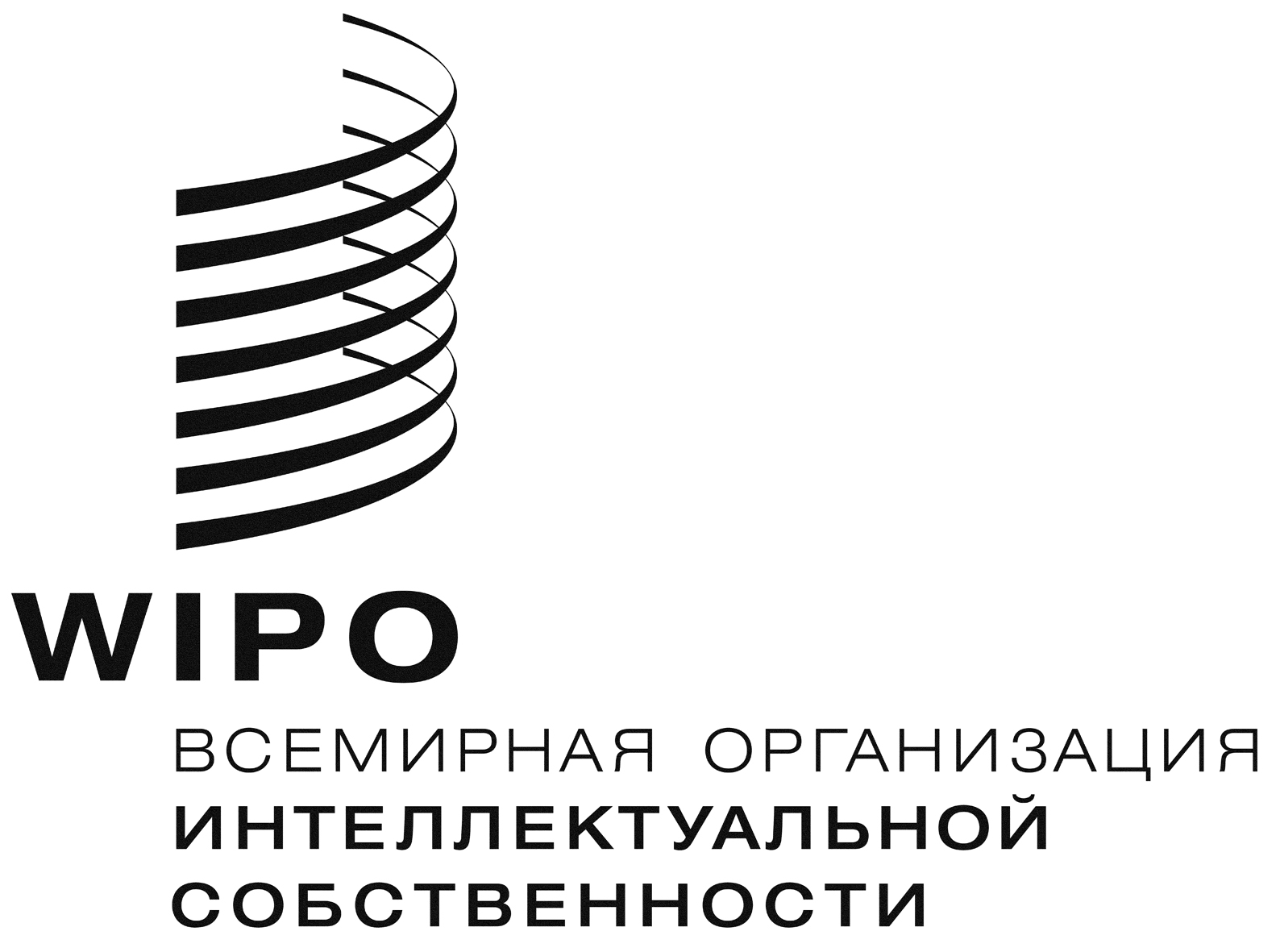 RPCT/WG/8/13  PCT/WG/8/13  PCT/WG/8/13  Оригинал:  английский  Оригинал:  английский  Оригинал:  английский  ДАТА:  2 АПРЕЛЯ 2015 Г.ДАТА:  2 АПРЕЛЯ 2015 Г.ДАТА:  2 АПРЕЛЯ 2015 Г.